Внеочередное заседание                                                                        28 созыва   КАРАР                                                                                                    РЕШЕНИЕО публичных слушаниях по проекту решения «О внесении изменений и дополнений в Устав сельского поселения Кушманаковский сельсовет муниципального района Бураевский район Республики Башкортостан»	В соответствии со ст. 28  Федерального закона «Об общих принципах организации местного самоуправления в Российской Федерации»   Совет сельского поселения  Кушманаковский  сельсовет муниципального района Бураевский район Республики Башкортостан 	РЕШИЛ:	1. Назначить публичные слушания по  проекту решения «О внесении изменений и дополнений в Устав   сельского поселения Кушманаковский  сельсовет муниципального района Бураевский район Республики Башкортостан»  на 07 октября 2020 года в 10 часов дня в здании администрации сельского поселения Кушманаковский  сельсовет муниципального района Бураевский район Республики Башкортостан.	2. Организацию и проведение публичных слушаний по проекту решения  «О внесении изменений и дополнений в Устав   сельского поселения Кушманаковский  сельсовет муниципального района Бураевский район Республики Башкортостан» возложить на комиссию Совета по подготовке и проведению публичных слушаний.	4. Установить, что письменные предложения жителей сельского поселения Кушманаковский  сельсовет муниципального района Бураевский район Республики Башкортостан по проекту решения «О внесении изменений и дополнений в Устав   сельского поселения Кушманаковский  сельсовет муниципального района Бураевский район Республики Башкортостан» направляются в Совет по адресу: д. Кушманаково, ул. Роберта Ахметгалиева, 62  в период со дня обнародования настоящего решения до  07 октября 2020года.	5. Обнародовать настоящее решение на информационном стенде в здании  администрации сельского поселения Кушманаковский  сельсовет муниципального района Бураевский район Республики Башкортостан и на официальном сайте сельского поселения.Глава сельского поселения Кушманаковский сельсовет муниципального района Бураевский районРеспублики Башкортостан                                                И.Р.Камаловд. Кушманаково23 сентября 2020 года№ 68БАШКОРТОСТАН РЕСПУБЛИКАҺЫ               БОРАЙ РАЙОНЫ МУНИЦИПАЛЬ РАЙОНЫНЫҢ КУШМАНАК АУЫЛ СОВЕТЫ АУЫЛ БИЛӘМӘҺЕ СОВЕТЫ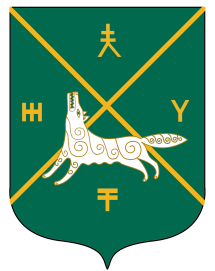 СОВЕТ СЕЛЬСКОГО  ПОСЕЛЕНИЯКУШМАНАКОВСКИЙ  СЕЛЬСОВЕТ   МУНИЦИПАЛЬНОГО РАЙОНА БУРАЕВСКИЙ  РАЙОН        РЕСПУБЛИКИ  БАШКОРТОСТАН